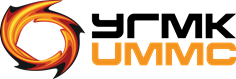 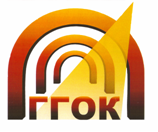  УГМК (Уральская горно-металлургическая компания) - крупнейший в России вертикально интегрированный производитель меди, цинка, угля и драгоценных металлов. ПАО «Гайский горно-обогатительный комбинат» является градообразующим предприятием города Гая Оренбургской области, основанное в 1959 году, входящее в состав предприятий цветной металлургии Уральской горно-металлургической компании. В настоящее время в ПАО «Гайский ГОК» открыта вакансия:Машинист насосных установокОбязанности:выполнять действующие методики пуска, регулирования режимов работы и остановки двигателей и насосов;выполнять методики изменения производительности насосов посредством регулирования частоты вращения электродвигателя;выполнять регламенты контроля температуры подшипников и сальников, определения величины утечек через сальник, контроля показаний манометров;контролировать техническое состояние насосов, двигателей и арматуры обслуживаемого участка трубопроводов во время работы;поддерживать заданное давление воды и других перекачиваемых жидкостей.Требования: - лица  не моложе  18 лет- удостоверение по профессии- группа по электробезопасности не ниже IIУсловия:достойный уровень заработной платы;премиальная система вознаграждений;официальное оформление по ТК РФ;полный социальный пакет;профессиональный рост;возможность обучения;широкий выбор индивидуальных программ корпоративного пенсионного обеспечения;наличие ведомственных учреждений культуры и профилактика здоровья работников предприятия.За более подробной информацией Вы можете обратиться по адресу: 
Оренбургская область, г. Гай, ул. Промышленная дом № 1., отдел кадров здания АБК №2, а также по номеру телефона 8 (35362)6-88-74; 8(35362)6-41-77 или по электронной почте Sorokina_AS@ggok.ru; OK7@ggok.ru. 